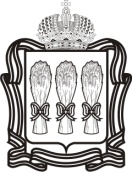                                     ВСЛК «Золотая шайба»(Воздухоопорный спортивный ледовый комплекс)   г.Пенза ул. Антонова 9а тел. 69-05-43Построен и введён в эксплуатацию  27.11.2007 года.Здание одноэтажное площадь застройки 3571.7 м кВ.Ледовая площадка 28х56 (1568 м.кв.)Комплекс представляет собой воздухоопорное сооружение с ледовой ареной на 240 посадочных мест, с предусмотренной проходимостью 320 чел. час., с раздевалками, душевыми и другими служебными и подсобными  помещениями включая административный корпус.              Согласно распоряжения Министерства государственного имущества Пензенской области объект  передан и находится на балансе у  ГБОУ ДО СДЮСШОР по хоккею.  В настоящее время на льду «Золотой шайбы» проводятся учебно-тренировочные занятия учащихся ГБОУ ДОД СДЮСШОР по хоккею с шайбой,  массовые катания на коньках для населения, соревнования различного уровня и др.мероприятия.Заведующий комплексом Суздальцев Павел ВладимировичИнформация от19 декабря 2012г.КОМИТЕТ ПЕНЗЕНСКОЙ ОБЛАСТИ ПО ФИЗИЧЕСКОЙ КУЛЬТУРЕ ,СПОРТУ И ТУРИЗМУ ГОСУДАРСТВЕННОЕ БЮДЖЕТНОЕ ОБРАЗОВАТЕЛЬНОЕ УЧРЕЖДЕНИЕ ДОПОЛНИТЕЛЬНОГО ОБРАЗОВАНИЯ ДЕТЕЙСПЕЦИАЛИЗИРОВАННАЯ ДЕТСКО-ЮНОШЕСКАЯ СПОРТИВНАЯ ШКОЛА ПО ХОККЕЮ С ШАЙБОЙ440007, .г. Пенза, ул. Антонова, 9ател. 690-046 факс (690-544) 690-545